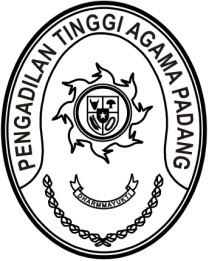 SURAT PENGANTARNomor : W3-A/1929/KP.01.2/7/2022Yth. Ketua Pengadilan Agama Tanjung Pati	                       6 Juli 2022 diTempatAssalamu’alaikum Wr. Wb..Demikian kami sampaikan untuk dapat dipergunakan sebagaimana mestinya.	Wassalam,      	Kepala Bagian		Perencanaan dan Kepegawaian	IsmailTembusan:Ketua Pengadilan Tinggi Agama Padang (sebagai laporan).TANDA TERIMA( PENGADILAN AGAMA TANJUNG PATI)Yth. Ketua Pengadilan Tinggi Agama PadangdiTempatAssalamu’alaikum Wr. Wb..SURAT PENGANTARNomor : W3-A/1930/KP.01.2/7/2022Yth. Ketua Pengadilan Agama Sijunjung	                       6 Juli 2022 diTempatAssalamu’alaikum Wr. Wb..Demikian kami sampaikan untuk dapat dipergunakan sebagaimana mestinya.	Wassalam,      	Kepala Bagian		Perencanaan dan Kepegawaian	IsmailTembusan:Ketua Pengadilan Tinggi Agama Padang (sebagai laporan).TANDA TERIMA( PENGADILAN AGAMA SIJUNJUNG)Yth. Ketua Pengadilan Tinggi Agama PadangdiTempatAssalamu’alaikum Wr. Wb..SURAT PENGANTARNomor : W3-A/1931/KP.01.2/7/2022Yth. Ketua Pengadilan Agama Koto Baru	                       6 Juli 2022 diTempatAssalamu’alaikum Wr. Wb..Demikian kami sampaikan untuk dapat dipergunakan sebagaimana mestinya.	Wassalam,      	Kepala Bagian		Perencanaan dan Kepegawaian	IsmailTembusan:Ketua Pengadilan Tinggi Agama Padang (sebagai laporan).TANDA TERIMA( PENGADILAN AGAMA KOTO BARU)Yth. Ketua Pengadilan Tinggi Agama PadangdiTempatAssalamu’alaikum Wr. Wb..SURAT PENGANTARNomor : W3-A/   /KP.01.2/7/2022Yth. Ketua Pengadilan Agama Muara Labuh	                       6 Juli 2022 diTempatAssalamu’alaikum Wr. Wb..Demikian kami sampaikan untuk dapat dipergunakan sebagaimana mestinya.	Wassalam,      	Kepala Bagian		Perencanaan dan Kepegawaian	IsmailTembusan:Ketua Pengadilan Tinggi Agama Padang (sebagai laporan).TANDA TERIMA( PENGADILAN AGAMA MUARA LABUH)Yth. Ketua Pengadilan Tinggi Agama PadangdiTempatAssalamu’alaikum Wr. Wb..SURAT PENGANTARNomor : W3-A/   /KP.01.2/7/2022Yth. Ketua Pengadilan Agama Padang Panjang	                       6 Juli 2022 diTempatAssalamu’alaikum Wr. Wb..Demikian kami sampaikan untuk dapat dipergunakan sebagaimana mestinya.	Wassalam,      	Kepala Bagian		Perencanaan dan Kepegawaian	IsmailTembusan:Ketua Pengadilan Tinggi Agama Padang (sebagai laporan).TANDA TERIMA( PENGADILAN AGAMA PADANG PANJANG)Yth. Ketua Pengadilan Tinggi Agama PadangdiTempatAssalamu’alaikum Wr. Wb..SURAT PENGANTARNomor : W3-A/   /KP.01.2/7/2022Yth. Ketua Pengadilan Agama Talu	                       6 Juli 2022 diTempatAssalamu’alaikum Wr. Wb..Demikian kami sampaikan untuk dapat dipergunakan sebagaimana mestinya.	Wassalam,      	Kepala Bagian		Perencanaan dan Kepegawaian	IsmailTembusan:Ketua Pengadilan Tinggi Agama Padang (sebagai laporan).TANDA TERIMA( PENGADILAN AGAMA TALU)Yth. Ketua Pengadilan Tinggi Agama PadangdiTempatAssalamu’alaikum Wr. Wb..SURAT PENGANTARNomor : W3-A/   /KP.01.2/7/2022Yth. Ketua Pengadilan Agama Pulau Punjung	                       6 Juli 2022 diTempatAssalamu’alaikum Wr. Wb..Demikian kami sampaikan untuk dapat dipergunakan sebagaimana mestinya.	Wassalam,      	Kepala Bagian		Perencanaan dan Kepegawaian	IsmailTembusan:Ketua Pengadilan Tinggi Agama Padang (sebagai laporan).TANDA TERIMA( PENGADILAN AGAMA PULAU PUNJUNG)Yth. Ketua Pengadilan Tinggi Agama PadangdiTempatAssalamu’alaikum Wr. Wb..SURAT PENGANTARNomor : W3-A/   /KP.01.2/7/2022Yth. Ketua Pengadilan Agama Solok	                       6 Juli 2022 diTempatAssalamu’alaikum Wr. Wb..Demikian kami sampaikan untuk dapat dipergunakan sebagaimana mestinya.	Wassalam,      	Kepala Bagian		Perencanaan dan Kepegawaian	IsmailTembusan:Ketua Pengadilan Tinggi Agama Padang (sebagai laporan).TANDA TERIMA( PENGADILAN AGAMA SOLOK)Yth. Ketua Pengadilan Tinggi Agama PadangdiTempatAssalamu’alaikum Wr. Wb..Isi SuratBanyaknyaKeteranganDengan hormat, bersama ini kami kirimkan perihal Kartu Pegawai (Karpeg) atas nama: 
1. Kemal Pasha, S.Kom.2. Atika Dewi, A.Md.1 setSet terdiri 1 (satu) Kartu Pegawai (Karpeg);Setelah Kartu Pegawai diterima  agar segera diserahkan kepada yang bersangkutan;Memerintahkan kepada administrator aplikasi SIKEP dan ABS untuk melengkapi data pegawai yang bersangkutan pada menu daftar kartu.Guna pengecekan kepastian penerimaan berkas tersebut, kami mohon mengisi tanda terima dan mengirimkan kembali kepada kami via email  tandaterima@pta-padang.go,id dengan Subject : Tanda Terima Kartu Pegawai;Isi SuratBanyaknyaKeteranganTelah kami terima:Kartu Pegawai (Karpeg) atas nama:
1. Kemal Pasha, S.Kom.2. Atika Dewi, A.Md.1 SetSet terdiri 1 (satu) Kartu Pegawai (Karpeg);Setelah Kartu Pegawai (Karpeg) diterima  agar segera diserahkan kepada yang bersangkutan;Memerintahkan kepada administrator aplikasi SIKEP dan ABS untuk melengkapi data pegawai yang bersangkutan pada menu daftar kartu.Guna pengecekan kepastian penerimaan berkas tersebut, kami mohon mengisi tanda terima dan mengirimkan kembali kepada kami via email  tandaterima@pta-padang.go,id dengan Subject : Tanda Terima Kartu Pegawai;Tanda TanganTtd dan StempelIsi SuratBanyaknyaKeteranganDengan hormat, bersama ini kami kirimkan perihal Kartu Pegawai (Karpeg) atas nama: 
1. Aprina Chintya, S.H.2. Selly Tria Amanda, A.Md.A.B.1 setSet terdiri 1 (satu) Kartu Pegawai (Karpeg);Setelah Kartu Pegawai diterima  agar segera diserahkan kepada yang bersangkutan;Memerintahkan kepada administrator aplikasi SIKEP dan ABS untuk melengkapi data pegawai yang bersangkutan pada menu daftar kartu.Guna pengecekan kepastian penerimaan berkas tersebut, kami mohon mengisi tanda terima dan mengirimkan kembali kepada kami via email  tandaterima@pta-padang.go,id dengan Subject : Tanda Terima Kartu Pegawai;Isi SuratBanyaknyaKeteranganTelah kami terima:Kartu Pegawai (Karpeg) atas nama:
1. Aprina Chintya, S.H.2. Selly Tria Amanda, A.Md.A.B.1 SetSet terdiri 1 (satu) Kartu Pegawai (Karpeg);Setelah Kartu Pegawai (Karpeg) diterima  agar segera diserahkan kepada yang bersangkutan;Memerintahkan kepada administrator aplikasi SIKEP dan ABS untuk melengkapi data pegawai yang bersangkutan pada menu daftar kartu.Guna pengecekan kepastian penerimaan berkas tersebut, kami mohon mengisi tanda terima dan mengirimkan kembali kepada kami via email  tandaterima@pta-padang.go,id dengan Subject : Tanda Terima Kartu Pegawai;Tanda TanganTtd dan StempelIsi SuratBanyaknyaKeteranganDengan hormat, bersama ini kami kirimkan perihal Kartu Pegawai (Karpeg) atas nama:  Bambang Dwi Asmoro, S.SI.1 setSet terdiri 1 (satu) Kartu Pegawai (Karpeg);Setelah Kartu Pegawai diterima  agar segera diserahkan kepada yang bersangkutan;Memerintahkan kepada administrator aplikasi SIKEP dan ABS untuk melengkapi data pegawai yang bersangkutan pada menu daftar kartu.Guna pengecekan kepastian penerimaan berkas tersebut, kami mohon mengisi tanda terima dan mengirimkan kembali kepada kami via email  tandaterima@pta-padang.go,id dengan Subject : Tanda Terima Kartu Pegawai;Isi SuratBanyaknyaKeteranganTelah kami terima:Kartu Pegawai (Karpeg) atas nama:
Bambang Dwi Asmoro, S.SI.1 SetSet terdiri 1 (satu) Kartu Pegawai (Karpeg);Setelah Kartu Pegawai (Karpeg) diterima  agar segera diserahkan kepada yang bersangkutan;Memerintahkan kepada administrator aplikasi SIKEP dan ABS untuk melengkapi data pegawai yang bersangkutan pada menu daftar kartu.Guna pengecekan kepastian penerimaan berkas tersebut, kami mohon mengisi tanda terima dan mengirimkan kembali kepada kami via email  tandaterima@pta-padang.go,id dengan Subject : Tanda Terima Kartu Pegawai;Tanda TanganTtd dan StempelIsi SuratBanyaknyaKeteranganDengan hormat, bersama ini kami kirimkan perihal Kartu Pegawai (Karpeg) atas nama:1. Febriana Putri Rahmadayanti, S.T.2. Triana Agustin A.Md.A.B.1 setSet terdiri 1 (satu) Kartu Pegawai (Karpeg);Setelah Kartu Pegawai diterima  agar segera diserahkan kepada yang bersangkutan;Memerintahkan kepada administrator aplikasi SIKEP dan ABS untuk melengkapi data pegawai yang bersangkutan pada menu daftar kartu.Guna pengecekan kepastian penerimaan berkas tersebut, kami mohon mengisi tanda terima dan mengirimkan kembali kepada kami via email  tandaterima@pta-padang.go,id dengan Subject : Tanda Terima Kartu Pegawai;Isi SuratBanyaknyaKeteranganTelah kami terima:Kartu Pegawai (Karpeg) atas nama:
1. Febriana Putri Rahmadayanti, S.T.2. Triana Agustin A.Md.A.B.1 SetSet terdiri 1 (satu) Kartu Pegawai (Karpeg);Setelah Kartu Pegawai (Karpeg) diterima  agar segera diserahkan kepada yang bersangkutan;Memerintahkan kepada administrator aplikasi SIKEP dan ABS untuk melengkapi data pegawai yang bersangkutan pada menu daftar kartu.Guna pengecekan kepastian penerimaan berkas tersebut, kami mohon mengisi tanda terima dan mengirimkan kembali kepada kami via email  tandaterima@pta-padang.go,id dengan Subject : Tanda Terima Kartu Pegawai;Tanda TanganTtd dan StempelIsi SuratBanyaknyaKeteranganDengan hormat, bersama ini kami kirimkan perihal Kartu Pegawai (Karpeg) atas nama:1. Annisa Dwi Nidia, S.Kom.2. R.A. Fadillah Apriyani, A.Md.1 setSet terdiri 1 (satu) Kartu Pegawai (Karpeg);Setelah Kartu Pegawai diterima  agar segera diserahkan kepada yang bersangkutan;Memerintahkan kepada administrator aplikasi SIKEP dan ABS untuk melengkapi data pegawai yang bersangkutan pada menu daftar kartu.Guna pengecekan kepastian penerimaan berkas tersebut, kami mohon mengisi tanda terima dan mengirimkan kembali kepada kami via email  tandaterima@pta-padang.go,id dengan Subject : Tanda Terima Kartu Pegawai;Isi SuratBanyaknyaKeteranganTelah kami terima:Kartu Pegawai (Karpeg) atas nama:
1. Annisa Dwi Nidia, S.Kom.2. R.A. Fadillah Apriyani, A.Md.1 SetSet terdiri 1 (satu) Kartu Pegawai (Karpeg);Setelah Kartu Pegawai (Karpeg) diterima  agar segera diserahkan kepada yang bersangkutan;Memerintahkan kepada administrator aplikasi SIKEP dan ABS untuk melengkapi data pegawai yang bersangkutan pada menu daftar kartu.Guna pengecekan kepastian penerimaan berkas tersebut, kami mohon mengisi tanda terima dan mengirimkan kembali kepada kami via email  tandaterima@pta-padang.go,id dengan Subject : Tanda Terima Kartu Pegawai;Tanda TanganTtd dan StempelIsi SuratBanyaknyaKeteranganDengan hormat, bersama ini kami kirimkan perihal Kartu Pegawai (Karpeg) atas nama:1. Mi'rajun Nashihin, S.Sy.2. Pratiwi Permatasari, A.Md.1 setSet terdiri 1 (satu) Kartu Pegawai (Karpeg);Setelah Kartu Pegawai diterima  agar segera diserahkan kepada yang bersangkutan;Memerintahkan kepada administrator aplikasi SIKEP dan ABS untuk melengkapi data pegawai yang bersangkutan pada menu daftar kartu.Guna pengecekan kepastian penerimaan berkas tersebut, kami mohon mengisi tanda terima dan mengirimkan kembali kepada kami via email  tandaterima@pta-padang.go,id dengan Subject : Tanda Terima Kartu Pegawai;Isi SuratBanyaknyaKeteranganTelah kami terima:Kartu Pegawai (Karpeg) atas nama:
1. Mi'rajun Nashihin, S.Sy.2. Pratiwi Permatasari, A.Md.1 SetSet terdiri 1 (satu) Kartu Pegawai (Karpeg);Setelah Kartu Pegawai (Karpeg) diterima  agar segera diserahkan kepada yang bersangkutan;Memerintahkan kepada administrator aplikasi SIKEP dan ABS untuk melengkapi data pegawai yang bersangkutan pada menu daftar kartu.Guna pengecekan kepastian penerimaan berkas tersebut, kami mohon mengisi tanda terima dan mengirimkan kembali kepada kami via email  tandaterima@pta-padang.go,id dengan Subject : Tanda Terima Kartu Pegawai;Tanda TanganTtd dan StempelIsi SuratBanyaknyaKeteranganDengan hormat, bersama ini kami kirimkan perihal Kartu Pegawai (Karpeg) atas nama:1. Danang Eko Prayoga, S.kom.2. Miftah Annisa, A.Md.3. Lissa Putri Amirah, A.Md.A.B.1 setSet terdiri 1 (satu) Kartu Pegawai (Karpeg);Setelah Kartu Pegawai diterima  agar segera diserahkan kepada yang bersangkutan;Memerintahkan kepada administrator aplikasi SIKEP dan ABS untuk melengkapi data pegawai yang bersangkutan pada menu daftar kartu.Guna pengecekan kepastian penerimaan berkas tersebut, kami mohon mengisi tanda terima dan mengirimkan kembali kepada kami via email  tandaterima@pta-padang.go,id dengan Subject : Tanda Terima Kartu Pegawai;Isi SuratBanyaknyaKeteranganTelah kami terima:Kartu Pegawai (Karpeg) atas nama:1. Danang Eko Prayoga, S.kom.2. Miftah Annisa, A.Md.3. Lissa Putri Amirah, A.Md.A.B.1 SetSet terdiri 1 (satu) Kartu Pegawai (Karpeg);Setelah Kartu Pegawai (Karpeg) diterima  agar segera diserahkan kepada yang bersangkutan;Memerintahkan kepada administrator aplikasi SIKEP dan ABS untuk melengkapi data pegawai yang bersangkutan pada menu daftar kartu.Guna pengecekan kepastian penerimaan berkas tersebut, kami mohon mengisi tanda terima dan mengirimkan kembali kepada kami via email  tandaterima@pta-padang.go,id dengan Subject : Tanda Terima Kartu Pegawai;Tanda TanganTtd dan StempelIsi SuratBanyaknyaKeteranganDengan hormat, bersama ini kami kirimkan perihal Kartu Pegawai (Karpeg) atas nama: 
1. Dwi Rahmayunika, S.Kom.2. Ayu Nuansa Ramadhani, A.Md.A.B.1 setSet terdiri 1 (satu) Kartu Pegawai (Karpeg);Setelah Kartu Pegawai diterima  agar segera diserahkan kepada yang bersangkutan;Memerintahkan kepada administrator aplikasi SIKEP dan ABS untuk melengkapi data pegawai yang bersangkutan pada menu daftar kartu.Guna pengecekan kepastian penerimaan berkas tersebut, kami mohon mengisi tanda terima dan mengirimkan kembali kepada kami via email  tandaterima@pta-padang.go,id dengan Subject : Tanda Terima Kartu Pegawai;Isi SuratBanyaknyaKeteranganTelah kami terima:Kartu Pegawai (Karpeg) atas nama:
1. Dwi Rahmayunika, S.Kom.2. Ayu Nuansa Ramadhani, A.Md.A.B.1 SetSet terdiri 1 (satu) Kartu Pegawai (Karpeg);Setelah Kartu Pegawai (Karpeg) diterima  agar segera diserahkan kepada yang bersangkutan;Memerintahkan kepada administrator aplikasi SIKEP dan ABS untuk melengkapi data pegawai yang bersangkutan pada menu daftar kartu.Guna pengecekan kepastian penerimaan berkas tersebut, kami mohon mengisi tanda terima dan mengirimkan kembali kepada kami via email  tandaterima@pta-padang.go,id dengan Subject : Tanda Terima Kartu Pegawai;Tanda TanganTtd dan Stempel